Publicado en Majadahonda el 27/06/2017 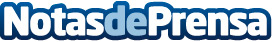 Alta demanda de peritos informáticos ante el aumento de delitos y fraudes digitalesLos peritos informáticos cada vez son más demandados para la extracción de pruebas digitales de dispositivosDatos de contacto:Marta Ciruelos911 237 189Nota de prensa publicada en: https://www.notasdeprensa.es/alta-demanda-de-peritos-informaticos-ante-el Categorias: E-Commerce Ciberseguridad http://www.notasdeprensa.es